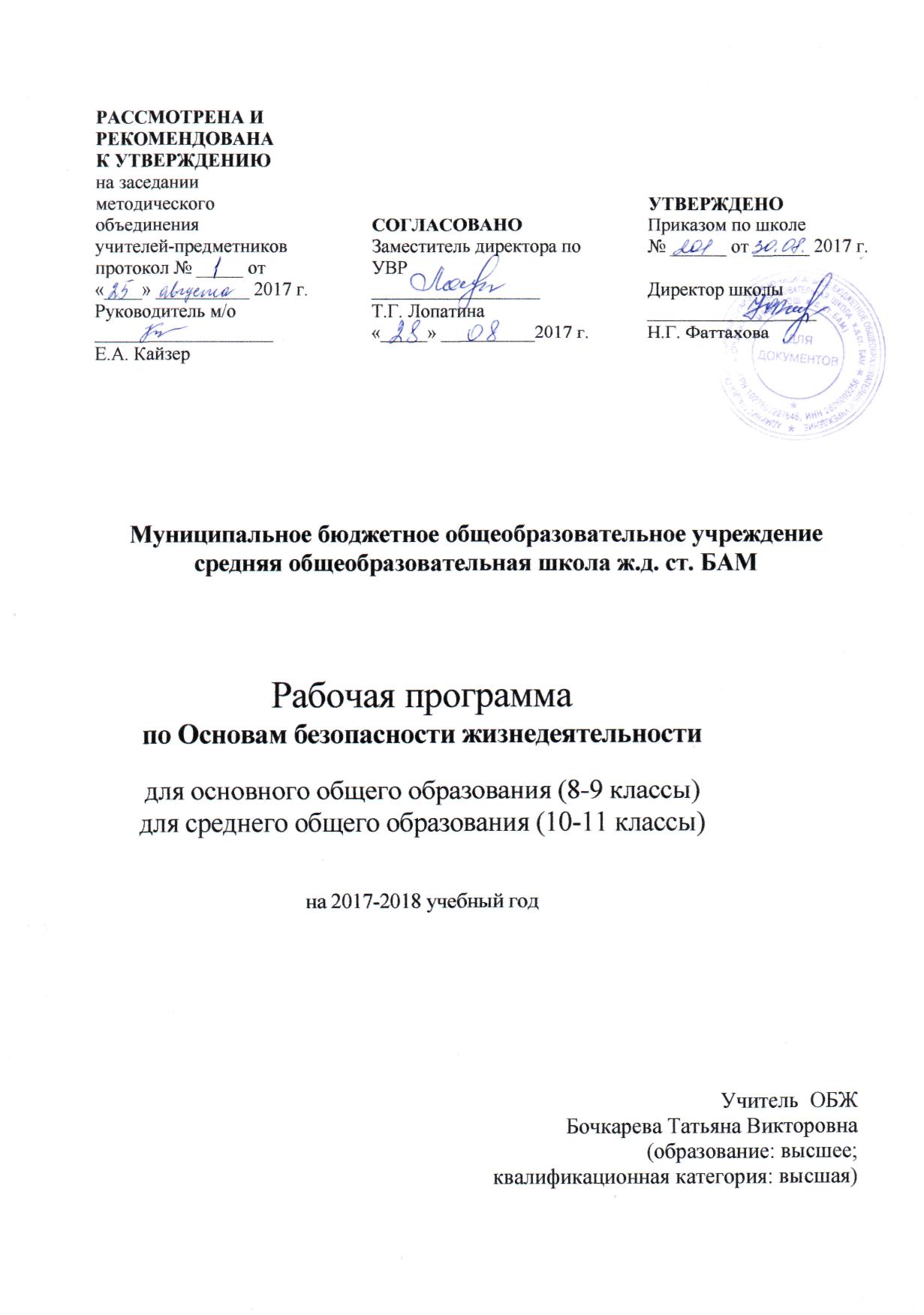 ПОЯСНИТЕЛЬНАЯ ЗАПИСКАВ настоящее время вопросы обеспечения безопасности стали одной из насущных потребностей каждого человека, общества и государства.В Стратегии национальной безопасности Российской Федерации до 2020 г. отмечено: «В условиях глобализации процессов мирового развития, международных политических и экономических отношений, формирующих новые угрозы и риски для развития личности, общества и государства, Россия в качестве гаранта благополучного национального развития переходит к новой государственной политике в области национальной безопасности».Подготовка подрастающего поколения россиян в области безопасности жизнедеятельности должна основываться на комплексном подходе к формированию у подростков современного уровня культуры безопасности, индивидуальной системы здорового образа жизни, антиэкстремистского мышления и антитеррористического поведения.Учебный курс «Основы безопасности жизнедеятельности» в основной школе строится так, чтобы были достигнуты следующие цели:безопасное поведение обучающихся в чрезвычайных ситуациях природного, техногенного и социального характера;понимание каждым обучающимся важности сбережения и защиты личного здоровья как индивидуальной и общественной ценности;принятие обучающимися ценностей гражданского общества: прав человека, правового государства, ценностей семьи, справедливости судов и ответственности власти;антиэкстремистское мышление и антитеррористическое поведение обучающихся, в том числе нетерпимость к действиям и влияниям, представляющим угрозу для жизни человека;отрицательное отношение обучающихся к приёму психоактивных веществ, в том числе наркотиков;готовность и способность обучающихся к нравственному самосовершенствованию.Достижение этих целей обеспечивается решением таких учебных задач, как:формирование у обучающихся модели безопасного поведения в повседневной жизни, в транспортной среде и в чрезвычайных ситуациях природного, техногенного и социального характера;формирование индивидуальной системы здорового образа жизни;	выработка у обучающихся антиэкстремистской и антитеррористической личностной позиции и отрицательного отношения к психоактивным веществам и асоциальному поведению.Рабочая программа разработана на основе следующих нормативно правовых документов:федерального компонента государственного стандарта образования 2004 года, утвержденного Приказом Министерства образования и науки РФ № 1089 от 05.03.2004.БУП -2004, утвержденного Приказом Министерства образования и науки РФ № 1323 от 09.03.2004 г.- Федерального перечня учебников, рекомендованных (допущенных) к использованию в образовательном процессе в образовательных учреждениях, реализующих программы общего образования.-	Приказа Министерства образования и науки РФ от 30.08.2010 г. №
889 «О внесении изменений в федеральный базисный учебный план и примерные учебные планы для образовательных учреждений РФ, реализующих программы общего образования, утвержденные приказом МО РФ от 9 марта 2004 г. № 1312.- Методических рекомендаций по организации образовательного процесса в общеобразовательном учреждении по курсу «ОБЖ» (Приложение к письму Министерства образования и науки РФ от 27.04.2007 г. № 03-898).Рекомендаций Министерства образования и науки Амурской области от 04.10.2010 № 02-4114.Приложения к приказу министерства образования и науки области 15.09.2010 №1439.Приказа отдела образования администрации Сковородинского района № 218 от 06.10.2010 г. «О корректировке учебных планов муниципальных общеобразовательных учреждений».В соответствии с положениями Конституции РФ и требованиями ряда ФЗ: «О безопасности», «Основы законодательства РФ об охране здоровья граждан», «О защите населения и территорий от чрезвычайных ситуаций природного и техногенного характера», «О воинской обязанности и военной службе», «О радиационной безопасности граждан», «О пожарной безопасности», «О безопасности дорожного движения» и др., а также ряда Постановлений Правительства РФ и других нормативно-правовых документов в области обеспечения безопасности граждан.- Образовательной программы МБОУ СОШ ж.д. ст. БАМ.Учебного плана МБОУ СОШ ж.д. ст. БАМ.Понятийная база и содержание курса «ОБЖ» основаны на положениях федеральных законов РФ и других нормативно-правовых актов, в том числе:Стратегии национальной безопасности Российской Федерации до 2020 г. (утверждена Указом Президента РФ от 12 мая 2009 г. № 537);Стратегии государственной антинаркотической политики Российской Федерации до 2020 г. (утверждена Указом Президента Российской Федерации от 9 июня 2010 г. № 690), а также на Требованиях к результатам освоения основной образовательной программы основного общего образования, представленной в федеральном государственном образовательном стандарте общего образования второго поколения.Настоящая рабочая программа разработана на основе комплексной программы общеобразовательных учреждений «ОБЖ -  5-11  классы» Смирнова А.Т., Хренникова Б.О. («Просвещение»  2011 г.) в объеме 34 часов в год (1 час в неделю). Программа написана с учетом требований к результатам освоения образовательной программы образовательного учреждения. Содержание программы корреспондируется с учебниками «ОБЖ» для 8-11 классов Смирнова А.Т., Хренникова Б.О..Комплексная учебная программа по ОБЖ для 8-11 классов состоит из двух частей: Часть I. Основы безопасности жизнедеятельности. Учебная программа для 8-9 классов. Часть II. Основы безопасности жизнедеятельности. Учебная программа для 10-11 классов.В 8, 10, 11 классах программа реализуется за счет часов федерального компонента и компонента МБОУ СОШ ж.д. ст. БАМ. В 9 классе за счет компонента МБОУ СОШ ж.д. ст. БАМ.При разработке структуры и содержания рабочей программы были учтены педагогические принципы организации учебно-воспитательного процесса в области безопасности жизнедеятельности, а именно:непрерывность обучения с 8 по 11 класс с использованием возможностей федерального  компонента и компонента МБОУ СОШ ж.д. ст. БАМ;постепенное наращивание информационной и воспитательной нагрузки учащихся в области безопасности жизнедеятельности с учетом их возрастных особенностей и уровня подготовки по остальным школьным предметам в каждом классе, чтобы уровень культуры в области безопасности жизнедеятельности выпускников школы соответствовал принятому в РФ.Основные составляющие образовательного процесса по ОБЖ: 
- учебная работа;
- внеклассная и внешкольная работа; 
- работа по совершенствованию учебно-материальной базы (приобретение учебной и методической литературы, наглядных пособий, видео- и фотоматериалов, учебно-методического оборудования и имущества). Согласно программе основной формой организации образовательного процесса является классно-урочная форма. Ключевым компонентом классно-урочной системы организации обучения является урок.В качестве дополнительных форм используются: домашняя самостоятельная работа учащихся, дополнительные занятия (с отдельными учащимися или группой с целью восполнения пробелов в знаниях, выработки умений и навыков, удовлетворения повышенного интереса к учебному предмету), консультации (текущие, тематические, обобщающие), практические занятия, инструктажи, экскурсии, занятия в детских объединениях, олимпиады, викторины, тематические выставки и выставки творческих работ обучающихся,конкурсы, смотры, Дни здоровья, День защиты детей, участие в мероприятия по ГО,встречи с ветеранами войны и труда, работниками военкоматов и правоохранительных органов, органов ГОЧС, ГИБДД, медицины; и др.)Логичным продолжением усвоения программы во внеурочное время является участие учащихся во Всероссийском детско-юношеском движении «Школа безопасности», «Безопасное колесо», работе областной и районной профильной смены «Юный спасатель-пожарный», в работе школьных объединений «Юный спасатель», «ВПК», отряда «Юных инспекторов дорожного движения», туристических походах, слетах и соревнованиях, учебных сборах на базе воинской части по основам военной службы с юношами 10 классов.Для обеспечения эффективности образовательного процесса по ОБЖ используются: - все виды организации учебных занятий (в том числе с использованием компьютерных технологий); - все виды учебной деятельности учащихся (включая игровую, практическую, проектную, исследовательскую, поисковую, в том числе во внеурочное время); - информационные стенды; - учебно-методические видео-пособия;- «ОБЖ» журнал МЧС России. Информационно-методическое издание для преподавателей;- информационные образовательные и интернет ресурсы; - памятки, инструкции по охране труда, по безопасности, - образцы и макеты подручных и первичных средств пожаротушения, средств индивидуальной защиты органов дыхания; - энциклопедии, словари; - ТСО (видеомагнитофон, телевизор, компьютер, мультимедийная установка). Наиболее распространенной технологией обучения ОБЖ является дифференцированное и личностно-ориентированное обучение. Сопутствующими являются использование элементов следующих образовательных технологий:здоровьесберегающие и здоровьеформирующие технологии;технология сотрудничества; игровые технологии;информационно-коммуникационные технологии; методика организации коллективного творческого дела; рефлексивные технологии; мониторинг промежуточных и конечных результатов.Механизмы формирования ключевых компетенций обучающихсяВиды и формы контроляТекущий контроль осуществляется с помощью устного опроса, индивидуальных заданий, тестирования.Тематический контроль осуществляется по завершении крупного блока (темы) в форме тестирования, самостоятельной работы, викторины, сообщения по тематике урока, выполнение нормативов в практических видах деятельности. Итоговый контроль осуществляется по завершении учебного материала за год в форме тестирования, теста по опросному листу, творческой работы.Требования к уровню подготовки выпускниковВ результате изучения курса «ОБЖ» выпускники должны:а) знать/понимать:потенциальные опасности природного, техногенного и социального характера, возникающие в повседневной жизни, их возможные последствия и правила безопасного поведения;основные положения Концепции национальной безопасности РФ;социально-демографические процессы, происходящие в России, и их влияние на безопасность государства;перспективы развития ядерной энергетики в стране и обеспечение радиационной безопасности населения;индивидуальные меры предосторожности при угрозе совершения террористического акта; правила безопасного поведения при захвате в качестве заложника и при освобождении спецподразделениями;основные источники опасностей в природе, техносфере и социуме;основные ЧС природного, техногенного характера и их классификацию;организацию защиты населения и территорий от ЧС мирного и военного времени в Российской Федерации;основные мероприятия, обеспечивающие повышение устойчивости объектов экономики в чрезвычайных ситуациях;права и обязанности граждан в области безопасности жизнедеятельности;рекомендации специалистов по правилам безопасного поведения в различных ЧС природного, техногенного и социального характера;правила оказания ПМП при неотложных состояниях;основы здорового образа жизни как индивидуальной системы поведения человека, обеспечивающей ему личную безопасность и высокий уровень здоровья;основные составляющие ЗОЖ, способствующие обеспечению духовного, физического и социального благополучия личности;правовые нормы взаимоотношения полов;основные качества личности, способные обеспечить социальное благополучие семьи;взаимосвязь репродуктивного здоровья с социально демографическими процессами;правовые основы сохранения и укрепления репродуктивного здоровья;основные положения Военной доктрины РФ по обеспечению безопасности государства;предназначение Вооруженных Сил РФ, их основные функции и задачи по обеспечению безопасности России;виды и рода войск Вооруженных Сил РФ, их состав и предназначение;историю Вооруженных Сил РФ и дни воинской славы России;организацию воинского учета и его предназначение;организацию медицинского освидетельствования граждан при постановке на воинский учет;содержание обязательной и добровольной подготовки граждан к военной службе;правовые основы военной службы (основные положения Конституции РФ и федеральных законов РФ «Об обороне», «О воинской обязанности и военной службе», «О статусе военнослужащих»);порядок прохождения военной службы по призыву и по контракту;права и обязанности военнослужащих;виды ответственности военнослужащих с учетом особенностей их правового положения;нормы международного гуманитарного права;основные виды воинской деятельности;содержание начальной военной подготовки военнослужащих в войсках;строи отделения и порядок управления ими;назначение и боевые свойства автомата Калашникова;правила ухода за автоматом Калашникова, его хранение и сбережение;правила подготовки автомата Калашникова к стрельбе;приемы и правила стрельбы из автомата Калашникова;основы современного общевойскового боя;общие обязанности солдата в бою;основные способы передвижения солдата на поле боя;способы ориентирования на местности и движение по азимутам;ориентирование на местности по карте и определение своего местонахождения;основные цели и задачи военно-профессиональной ориентации;государственные и военные символы Российской Федерации;боевые традиции Вооруженных Сил России;классы сходных воинских должностей;общие требования к безопасности военной службы;порядок обязательного государственного страхования жизни и здоровья военнослужащих;б) уметь:перечислить основные мероприятия по защите населения от ЧС мирного и военного времени, проводимые в районе проживания;изложить последовательность действий при оповещении об угрозе чрезвычайной ситуации и во время такой ситуации;правильно пользоваться средствами индивидуальной и коллективной защиты;рассказать об основных положениях Военной доктрины РФ;охарактеризовать основные особенности военной службы по призыву и по контракту;выполнять основные строевые приемы на месте и в движении;выполнять воинское приветствие на месте и в движении;выполнять неполную разборку и сборку после нее автомата Калашникова;подготовить автомат Калашникова к стрельбе;вести огонь из автомата Калашникова по неподвижным и появляющимся целям;определять стороны горизонта по компасу, небесным светилам и некоторым признакам местных предметов;ориентироваться на местности по карте и двигаться в указанную точку по азимуту;пользоваться справочной литературой для целенаправленной подготовки к военной службе с учетом своих индивидуальных качеств;в) использовать приобретенные знания и умения в практической деятельности и повседневной жизни:для выработки потребности в соблюдении норм здорового образа жизни и устойчивой психологической невосприимчивости к наркотикам и другим психоактивным веществам;для формирования у себя качеств хорошего семьянина;для овладения навыками в области гражданской обороны;для оказания первой медицинской помощи пострадавшим;для формирования психологический и физической готовности к прохождению военной службы по призыву и контракту;для формирования психологической, физической и профессиональной готовности к обучению по программам подготовки офицеров запаса на военных кафедрах образовательных учреждений высшего профессионального образования;для выбора военного образовательного учреждения профессионального образования и военной профессии;для подготовки к трудовой деятельности.Для реализации данной рабочей программы выбрана линия учебно-методического комплекта под общей редакцией кандидата педагогических наук А.Т. Смирнова.Состав УМК: рабочие программы А.Т.Смирнова, Б.О. Хренниковаучебники (имеют гриф «Рекомендовано Министерством образования и науки Российской Федерации»)рабочая тетрадьсправочник для учащихсясборник ситуативных задачтестовый контрольпоурочные разработкиметодические рекомендациикомплекты демонстрационных таблиц.Особенности  комплекта:материал учебников структурирован по модульному принципу, что позволит повысить уровень подготовки учащихся в области безопасности жизнедеятельности,пособия для обучающихся дополняют разделы учебников «Основы противодействия терроризму и экстремизму в Российской Федерации»,структура учебников разработана в соответствии с возрастными и психологическими особенностями учащихся,учебники содержат новый аппарат усвоения (подразделы «Проверьте себя», «После уроков», «Практикум»), который помогает учащемуся не зазубривать предлагаемый материал, а самостоятельно мыслить.Изучив учебный материал комплекта, учащиеся освоят приёмы действий в опасных и чрезвычайных ситуациях природного, техногенного и социального характера, сформируют умения принимать обоснованные решения и вырабатывать план действий в конкретной опасной ситуации. Учащиеся познакомятся с основами медицинских знаний и освоят правила оказания первой помощи пострадавшим (при травмах, отравлениях и различных видах поражений).Содержание рабочей программы по ОБЖ для 8—9 классовСтруктура курса «ОБЖ» включает в себя два учебных модуля и пять разделов.Модуль 1. Основы безопасности личности, общества и государства.Раздел I. Основы комплексной безопасности. - Обеспечение личной безопасности в повседневной жизниПожарная безопасность. Безопасность на дорогах. Безопасность в быту. Безопасность на водоёмах. Экология и безопасность.- Обеспечение безопасности при активном отдыхе в природных условиях. Подготовка к активному отдыху на природе. Активный отдых на природе и безопасность. Дальний (внутренний) и выездной туризм, меры безопасности. Обеспечение безопасности при автономном существовании человека в природной среде. - Обеспечение безопасности в ЧС природного, техногенного и социального характераЧС природного характера. ЧС техногенного характера. Современный комплекс проблем безопасности социального характера.Раздел 2.  Защита населения Российской Федерации от ЧС.- Организация защиты населения Российской Федерации от ЧСПравовые основы обеспечения защиты населения от ЧС мирного и военного времени. Организационные основы по обеспечению защиты населения от ЧС мирного и военного времени. Основные мероприятия, проводимые в Российской Федерации, по защите населения от ЧС мирного и военного времени.Раздел 3. Основы противодействия терроризму и экстремизму в Российской Федерации.- Экстремизм и терроризм — чрезвычайные опасности для общества и государстваОсновные причины возникновения терроризма и экстремизма. Противодействие терроризму в мировом сообществе. - Нормативно-правовая база противодействия терроризму, экстремизму и наркотизму в Российской ФедерацииПоложения Конституции РФ. Стратегия национальной безопасности Российской Федерации до 2020г. Стратегия государственной антинаркотической политики РФ до 2020 г. Концепция противодействия терроризму в РФ. Содержание законов Российской Федерации о противодействии терроризму и экстремистской деятельности. Национальный антитеррористический комитет (НАК). Деятельность Федеральной службы контроля наркотиков России (ФСКН России) по остановке развития наркосистемы, изменению наркоситуации, ликвидации финансовой базы наркомафии. Профилактика наркозависимости.- Организационные основы системы противодействия терроризму и экстремизму в Российской ФедерацииРоль правоохранительных органов и силовых структур в борьбе с терроризмом и проявлениями экстремизма. Контртеррористическая операция. Участие Вооружённых Сил РФ в борьбе с терроризмом.- Духовно-нравственные основы противодействия терроризму и экстремизмуРоль нравственной позиции и выработка личных качеств в формировании антитеррористического поведения. Влияние уровня культуры в области безопасности жизнедеятельности на формирование антитеррористического поведения. Профилактика террористической и экстремистской деятельности.- Ответственность несовершеннолетних за антиобщественное поведение и за участие в террористической и экстремистской деятельностиУголовный кодекс РФ об ответственности за антиобщественное поведение, участие в террористической и экстремистской деятельности. Наказание за участие в террористической и экстремистской деятельности.- Обеспечение личной безопасности при угрозе террористического актаВзрывы в местах массового скопления людей. Захват воздушных и морских судов, автомашин и других транспортных средств и удерживание в них заложников. Правила поведения при возможной опасности взрыва. Правила безопасного поведения, если взрыв произошёл. Меры безопасности в случае похищения или захвата в заложники. Обеспечение безопасности при захвате самолёта. Правила поведения при перестрелке.Модуль 2. Основы медицинских знаний и ЗОЖ.Раздел 4. Основы ЗОЖ.- Здоровый образ жизни и его составляющиеОсновные понятия о здоровье и ЗОЖ. Составляющие ЗОЖ.- Факторы, разрушающие здоровьеВредные привычки и их влияние на здоровье (курение, употребление алкоголя, наркомания). Ранние половые связи и их отрицательные последствия для здоровья человека. Инфекции, передаваемые половым путём, и их профилактика.- Правовые аспекты взаимоотношения половСемья в современном обществе.Раздел 5. Основы медицинских знаний и оказание первой помощи.- Оказание первой помощиПМП и правила её оказания. Средства оказания ПМП. Основные неинфекционные заболевания и их профилактика. Наиболее часто встречающиеся инфекционные заболевания, их возбудители, пути передачи, меры профилактики. ПМП при неотложных состояниях. Правила оказания ПМП при неотложных состояниях.- Первая помощь при массовых пораженияхКомплекс простейших мероприятий по оказанию ПМП при массовых поражениях.Учебно-тематический план8 класс (1 ч в неделю, всего 34 ч)9 класс (1 ч в неделю, всего 34 ч)В результате изучения основ безопасности жизнедеятельности в 8—9 классах учащийся должен знать:потенциальные опасности природного, техногенного и социального характера, наиболее часто возникающие в повседневной жизни, их возможные последствия и правила личной безопасности;основные виды активного отдыха в природных условиях и правила личной безопасности;систему взглядов, принятых в РФ, по обеспечению безопасности личности, общества и государства от внешних и внутренних угроз;наиболее часто возникающие ЧС природного, техногенного и социального характера, их последствия и классификацию;основные виды террористических актов, их цели и способы осуществления; законодательную и нормативно-правовую базу РФ по организации борьбы с терроризмом;правила поведения при угрозе террористического акта;государственную политику противодействия наркотизму;основные меры по профилактике наркомании.Учащийся должен уметь:предвидеть возникновение наиболее часто встречающихся опасных ситуаций по их характерным признакам;принимать решения и грамотно действовать, обеспечивая личную безопасность при возникновении чрезвычайных ситуаций;действовать при угрозе возникновения террористического акта, соблюдая правила личной безопасности; пользоваться средствами индивидуальной и коллективной защиты;оказывать первую медицинскую помощь при неотложных состояниях.Кроме того, учащийся должен обладать компетенциями по использованию полученных знаний и умений в практической деятельности и в повседневной жизни для:обеспечения личной безопасности в различных опасных и ЧС природного, техногенного и социального характера;подготовки и участия в различных видах активного отдыха в природных условиях;оказания первой медицинской помощи пострадавшим;выработки убеждений и потребности в соблюдении норм здорового образа жизни.Содержание учебной программы по ОБЖ для 10 - 11 классовСодержание учебной программы ОБЖ для 10 классаМодуль I. Основы безопасности личности, общества и государстваРаздел I. Основы комплексной безопасности Tема 1. Обеспечение личной безопасности в повседневной жизни 1.1. Автономное пребывание человека в природной средеАвтономное пребывание человека в природе. Добровольная и вынужденная автономия. Причины, приводящие человека к автономному существованию в природе. Способы подготовки человека к автономному существованию в природной среде. Практическая подготовка к автономному пребыванию в природной среде. Ориентирование на местности. Способы определения сторон горизонта. Определение своего местонахождения и направления движения на местности. Подготовка к выходу на природу. Порядок движения по маршруту. Определение места для бивака и организация бивачных работ. Разведение костра, приготовление пищи на костре, меры пожарной безопасности.1.2. Обеспечение личной безопасности на дорогахОсновные причины дорожно-транспортного травматизма. Роль «человеческого фактора» в возникновении ДТП. Правила безопасного поведения на дорогах пешеходов и пассажиров. Общие обязанности водителя. Уровень культуры водителя и безопасность на дорогах.1.3. Пожарная безопасностьПожары в жилых и общественных зданиях, их возможные последствия. Основные причины возникновения пожаров в жилых и общественных зданиях.   Влияние «человеческого фактора» на причины возникновения пожаров. Права и обязанности граждан в области пожарной безопасности. Правила личной безопасности при пожаре Профилактика пожаров в повседневной жизни. Соблюдение мер пожарной безопасности в быту. Правила безопасного поведения при пожаре в жилом или общественном здании.1.4. Обеспечение личной безопасности в криминогенных ситуациях
Наиболее вероятные ситуации криминогенного характера на улице, в транспорте, в общественном месте, в подъезде дома, в лифте. Правила безопасного поведения в местах с повышенной криминогенной опасностью.1.5. Правила личной безопасности при угрозе террористического актаНаиболее опасные террористические акты. Правила поведения при возможной опасности взрыва. Обеспечение личной безопасности в случае захвата в заложники. Обеспечение безопасности при перестрелке.1.6. Уголовная ответственность за участие в террористической деятельностиУголовная ответственность за подготовку и совершение террористического акта (совершение взрыва, поджога или иных действий, создающих опасность гибели людей). Уголовная ответственность за захват заложников; заведомо ложное сообщение об акте терроризма; организация незаконного вооруженного формирования или участие в нем.Тема 2. личная безопасность в условиях чрезвычайных ситуаций 2.1. Чрезвычайные ситуации природного характера
ЧС природного характера, причины их возникновения и возможные последствия.2.2. Рекомендации населению по обеспечению личной безопасности в условиях ЧС природного характераРекомендации населению по правилам безопасного поведения в условиях ЧС природного характера: геологического, метеорологического, гидрологического и биологического происхождения.2.3. Чрезвычайные ситуации техногенного характера
ЧС техногенного характера,  причины их возникновения и возможные последствия.2.4. Рекомендации населению по обеспечению личной безопасности в  условиях чрезвычайной ситуации техногенного характераРекомендации населению по безопасному поведению в случае возникновения аварии на радиационноопасном, на химически опасном, на взрывопожароопасном, на гидротехническом объектах.Тема 3. Современный комплекс проблем безопасности социального характера3.1.	Военные угрозы национальной безопасности РоссииВоенные угрозы национальной безопасности России. Национальные интересы России в военной сфере, защита ее независимости, суверенитета, территориальной целостности, обеспечение условий для мирного, демократического развития государства.3.2. Характер современных войн и вооруженных конфликтов Вооруженный конфликт, локальная война, региональная война, крупномасштабная война3. 3. Международный терроризм — угроза национальной безопасности РоссииТерроризм — общие понятия и определения. Характеристика современной террористической деятельности в России. Международный терроризм как социальное явление. 3.4. Виды террористических актов, их цели и способы осуществления
Основные виды терроризма по средствам, используемым при осуществлении террористических актов, а также в зависимости от того, против кого направлен террор и какие перед ним поставлены цели. Основные черты, которые характеризуют современный терроризм.3.5. Наркотизм и национальная безопасность России
Наркотизм как преступное социальное явление по незаконному распространению наркотиков среди населения ради получения прибыли. Основные составляющие наркотизма.Раздел II. Защита населения РФ от чрезвычайных ситуаций Тема 4. Нормативно-правовая база Российской Федерации по обеспечению безопасности личности, общества и государства - 24.1. Законы и другие нормативно-правовые акты Российской Федерации по обеспечению безопасностиПоложения Конституции Российской Федерации, основные законы Российской Федерации, положения которых направлены на обеспечение безопасности граждан (Федеральные законы «О защите населения и территорий от чрезвычайных ситуаций природного и техногенного характера», «О безопасности», «О пожарной безопасности», «О гражданской обороне», «О противодействии терроризму» и др.). Краткое содержание основных положений законов, права и обязанности граждан.4.2. Единая государственная система предупреждения и ликвидации чрезвычайных ситуаций (РСЧС)Единая государственная система предупреждения и ликвидации ЧС, ее предназначение, структура и основные задачи.Раздел III. Основы здорового образа жизни Тема 5. Основы медицинских знаний и профилактика инфекционных заболеваний 5.1. Сохранение и укрепление здоровья — важнейшая составляющая подготовки молодежи к военной службе и трудовой деятельностиЗдоровье человека, общие понятия и определения. Здоровье индивидуальное и общественное. Здоровье духовное и физическое. Основные критерии здоровья. Влияние окружающей среды на здоровье человека в процессе жизнедеятельности. Необходимость сохранения и укрепления здоровья — социальная потребность общества.5.2. Основные инфекционные заболевания, их классификация и профилактикаИнфекционные заболевания, причины их возникновения, механизм передачи инфекций. Классификация инфекционных заболеваний. Понятие об иммунитете, экстренной и специфической профилактике.Наиболее характерные инфекционные заболевания, механизм передачи инфекции. Профилактика наиболее часто встречающихся инфекционных заболеваний.Тема 6. Здоровый образ жизни  и его составляющие 6.1. Здоровый образ жизни — индивидуальная система поведения человека.
Общие понятия о режиме жизнедеятельности, и его значение для здоровья человека. Пути обеспечения высокого уровня работоспособности. Основные элементы жизнедеятельности человека (умственная и физическая нагрузка, активный отдых, сон, питание и др.), рациональное сочетание элементов жизнедеятельности, обеспечивающих высокий уровень жизни. Значение правильного режима труда и отдыха для гармоничного развития человека, его физических и духовных качеств.6.2. Биологические ритмы и их влияние на работоспособность человека
     Основные понятия о биологических ритмах человека. Влияние биологических ритмов на уровень жизнедеятельности человека. Учет влияния биоритмов при распределении нагрузок в процессе жизнедеятельности для повышения уровня работоспособности.6.3. Значение двигательной активности и физической культуры для здоровья человекаЗначение двигательной активности для здоровья человека в процессе его жизнедеятельности. Необходимость выработки привычек к систематическим занятиям физической культурой для обеспечения высокого уровня работоспособности и долголетия.6.4. Вредные привычки, их влияние на здоровье. Профилактика вредных привычекВредные привычки и их социальные последствия. Курение и употребление алкоголя - разновидность наркомании. Наркомания - это заболевание, возникающее в результате употребления наркотиков и психотропных веществ. Профилактика наркомании.Раздел V. Основы обороны государства Тема 7. Гражданская оборона - составная часть обороноспособности страны 7.1.  Гражданская оборона, ее предназначение и основные задачи.Гражданская оборона, история ее создания, предназначение и задачи по обеспечению защиты населения от опасностей, возникающих при ведении боевых действий или вследствие этих действий. Организация управления ГО. Структура управления и органы управления ГО.7.2. Современные средства поражения, их поражающие факторы
Ядерное оружие, поражающие факторы ядерного взрыва. Химическое оружие, классификация отравляющих веществ (ОВ) по предназначению и воздействию на организм. Бактериологическое (биологическое) оружие. Современные средства поражения, поражающие факторы. Мероприятия, проводимые по защите населения от современных средств поражения.7.3. Оповещение и информирование населения о чрезвычайных ситуациях военного и мирного времениСистема оповещения населения о ЧС. Порядок подачи сигнала «Внимание всем!». Передача речевой информации о ЧС, примерное ее содержание, действия населения по сигналам оповещения о чрезвычайных ситуациях.7.4. Инженерная защита населения от ЧС мирного и военного времениЗащитные сооружения гражданской обороны. Основное предназначение защитных сооружений гражданской обороны. Виды защитных сооружений. Правила поведения в защитных сооружениях.7.5. Средства индивидуальной защитыОсновные средства защиты органов дыхания и правила их использования. Средства защиты кожи. Медицинские средства защиты и профилактики.7.6. Организация проведения аварийно-спасательных и других неотложных работ в зоне чрезвычайных ситуацийПредназначение АСНДР, проводимых в зонах ЧС. Организация и основное содержание АСНДР, организация санитарной обработки людей после пребывания их в зонах заражения.7.7. Организация гражданской обороны в общеобразовательном учрежденииОрганизация гражданской обороны в общеобразовательном учреждении, ее предназначение. План ГО образовательного учреждения. Обязанности учащихся.Тема 8. Вооруженные Силы Российской Федерации — защита нашего Отечества8.1. История создания Вооруженных Сил Российской Федерации Организация вооруженных сил Московского государства вXIV—XVвв. Военная реформа Ивана Грозного в середине XVI в. Военная реформа Петра I, создание регулярной армии, ее особенности. Военные реформы в России во второй половине XIX в., создание массовой армии. Создание советских Вооруженных Сил, их структура и предназначение.8.2. Память поколений — дни воинской славы РоссииДни воинской славы России — дни славных побед, сыгравших решающую роль в истории государства. Основные формы увековечения памяти российских воинов, отличившихся в сражениях, связанных с днями воинской славы России.8.3. Состав Вооруженных Сил РФ. Руководство и управление ВС РФВиды и рода войск Вооруженных Сил Российской Федерации, специальные войска, военные округа и флоты. Руководство и управление Вооруженными Силами РФ.Тема 9. Виды Вооруженных Сил Российской Федерации и рода войск 9.1. Сухопутные войскаСухопутные войска, их состав и предназначение. Вооружение и военная техника сухопутных войск.9.2. Военно-воздушные СилыВоенно-воздушные Силы (ВВС), их состав и предназначение. Вооружение и военная техника ВВС.9.3. Военно-морской флотВоенно-морской флот (ВМФ), его состав и предназначение. Вооружение и военная техника.9.4. Ракетные войска стратегического назначения
Ракетные войска стратегического назначения (PBСH), их состав и предназначение. Вооружение и военная техника.9.5.Воздушно-десантные войска
      Воздушно-десантные войска, их состав и предназначение.9.6.  Космические войскаКосмические войска, их состав и предназначение.9.7. Другие войскаПограничные органы Федеральной службы безопасности РФ, Внутренние войска Министерства внутренних дел РФ, Войска гражданской обороны МЧС России.Тема 10. Боевые традиции Вооруженных Сил России10.1. Патриотизм и верность воинскому долгу — качества защитника ОтечестваПатриотизм — духовно-нравственная основа личности военнослужащего — защитника Отечества, источник духовных сил воина.Преданность своему Отечеству, любовь к Родине, стремление служить ее интересам, защищать от врагов - основное содержание патриотизма.Воинский долг - обязанность Отечеству по его вооруженной защите. Основные составляющие личности военнослужащего - защитника Отечества, способного с честью и достоинством выполнить воинский долг.10.2.	Дружба и войсковое товарищество - основа боевой готовности частей и подразделенийОсобенности воинского коллектива, значение войскового товарищества в боевых условиях и повседневной жизни частей и подразделений. Войсковое товарищество — боевая традиция Российской армии и флота.Учебно-тематический планСодержание тем учебного курса 11 классМодуль I. Основы безопасности личности, общества и государстваРаздел I. Основы комплексной безопасностиTема 1. Обеспечение личной безопасности в повседневной жизни Пожарная безопасностьПожары в жилых и общественных зданиях, их возможные последствия. Основные причины возникновения пожаров в жилых и общественных зданиях. Влияние «человеческого фактора» на причины возникновения пожаров. Права и обязанности граждан в области пожарной безопасности.1.2. Правила личной безопасности при пожареПрофилактика пожаров в повседневной жизни. Соблюдение мер пожарной безопасности в быту. Правила безопасного поведения при пожаре в жилом или общественном здании.1.3.Обеспечение личной безопасности на водоемах Особенности состояния водоемов в различное время года. Соблюдение правил безопасности при купании в оборудованных и не оборудованных местах. Безопасный отдых у воды.1.4.Безопасность в бытуОпасности, возникающие при нарушении правил эксплуатации различных бытовых приборов и систем жизнеобеспечения жилища. Безопасное обращение с электричеством, бытовым газом и средствами бытовой химии. Меры безопасности при работе с инструментами. Безопасность и компьютер.Раздел II. Защита населения от чрезвычайных ситуаций Тема 2  Организационные основы борьбы с терроризмом и наркобизнесом в РФ2.1. Нормативно-правовая база борьбы с терроризмомПравовая основа противодействия терроризму в современных условиях: Конституция РФ, общепризнанные принципы и нормы международного права, международные договоры РФ, ФЗ «О противодействии терроризму» (от 6 марта 2006 г. № _5-ФЗ); Указ Президента РФ «О мерах по противодействию терроризму» (от 15 февраля 2006 г., № 116).2.2.	 Контртеррористическая операцияКонтртеррористическая операция, ее предназначение и условия проведения, состав группировки сил и средств, включаемых в контртеррористическую операцию. Правовой режим контртеррористической операции. Окончание контртеррористической операции.2.3.	 Правила поведения при угрозе террористического акта- Правила поведения в случае захвата вас в заложники.- Правила поведения, если подвергались нападению с целью похищения.- Обеспечение безопасности при захвате самолета террористами.2.4.	 Правила поведения при угрозе террористического акта- Обеспечение безопасности при перестрелке. - О порядке приема сообщений, содержащих угрозы террористического характера, по телефону.2.5.	 Государственная политика противодействия наркотизму. Концепция государственной политики по контролю за наркотиками в РФ. Закон «О наркотических средствах и психотропных веществах» (принят в 1997 г.). Статьи Уголовного кодекса РФ, в которых предусмотрены наказания за незаконные действия, связанные с наркотическими и психотропными веществами.Раздел III. Основы здорового образа жизни  Тема 3. Нравственность и здоровье 3.1.  Правила личной гигиены и здоровьеЛичная гигиена, общие понятия и определения. Уход за кожей, зубами и волосами. Гигиена одежды.3.2.  Нравственность и здоровье. Формирование правильного взаимоотношения половСемья и ее значение в жизни человека. Факторы, оказывающие влияние на гармонию совместной жизни (психологический фактор, культурный фактор, материальный фактор). Качества, которые необходимо воспитать в себе молодому человеку для создания прочной семьи.3.3. Инфекции, передаваемые половым путемИнфекции, передаваемые половым путем (ИППП), формы передачи, причины, способствующие заражению. Меры профилактики. Уголовная ответственность за заражение венерической болезнью.3.4. Понятия о ВИЧ-инфекции и СПИДеВИЧ-инфекция и СПИД, краткая характеристика и основные пути заражения. Профилактика ВИЧ-инфекции. Ответственность за заражение ВИЧ-инфекцией.3.5. Семья в современном обществеЗаконодательство и семья. Брак и семья, основные понятия и определения. Условия и порядок заключения брака. Личные права и обязанности супругов. Права и обязанность родителей.Раздел IV. Основы медицинских знаний и оказание первой медицинской помощиТема 4. Первая медицинская помощь при неотложных состояниях4.1. Первая медицинская помощь при острой сердечной недостаточности и инсульте.Сердечная недостаточность и причины ее возникновения. Общие правила при оказании ПМП. Инсульт, основные причины его возникновения, признаки возникновения. ПМП при инсульте.4.2. Первая медицинская помощь при раненияхПонятие о ране, разновидности ран. Последовательность оказания ПМП при ранении. Понятие об асептике и антисептике.4.3. Правовой аспект оказания первой медицинской помощи4.4. Правила остановки артериального кровотеченияПризнаки артериального кровотечения, методы временной остановки кровотечения. Правила наложения давящей повязки, правила наложения жгута.4.5.  Способы иммобилизации и переноска пострадавшегоЦель иммобилизации, возможные средства для иммобилизации. Способы переноски пострадавшего.4.6. Первая медицинская помощь при травмах опорно-двигательного аппаратаОсновные виды травм опорно-двигательного аппарата и причины их возникновения. Профилактика травм опорно-двигательного аппарата. Основные правила в оказании ПМП при травмах опорно-двигательного аппарата.4.7. Первая медицинская помощь при черепно-мозговой травме, травме груди, травме животаЧерепно-мозговые травмы, основные причины их возникновения и возможные последствия. ПМП. Травма груди, причины ее возникновения, возможные последствия, ПМП. Травма живота, причины ее возникновения, возможные последствия, ПМП.4.8. ПМП при травмах в области таза, при повреждении позвоночника, спиныТравмы тазовой области, причины их возникновения, возможные последствия, ПМП. Травма позвоночника, спины, основные виды травм позвоночника, спины, их возможные последствия. Правила оказания ПМП.4.9. Первая медицинская помощь при остановке сердцаРеанимация. Правила проведения сердечно-легочной реанимации. Непрямой массаж сердца. Искусственная вентиляция легких способом «изо рта в рот» или «изо рта в нос». Сочетание проведения непрямого массажа сердца и искусственной вентиляции легких.Тема 5. Вооруженные Силы РФ - основа обороны государства 5.1. Функции и основные задачи современных Вооруженных Сил РоссииОсновные функции: пресечение вооруженного насилия, обеспечение свободы деятельности в Мировом океане и космическом пространстве, выполнение союзнических обязательств. Основные задачи: по обеспечению военной безопасности; по опережению вооруженного нападения; в операциях по поддержанию мира; во внутренних вооруженных конфликтах.5.2.Применение Вооруженных Сил Российской Федерации в борьбе с терроризмомНормативная база привлечения ВС РФ к борьбе с терроризмом. Участие в проведении контртеррористической операции, пресечение международной террористической деятельности за пределами территории Российской Федерации.5.3.Международная (миротворческая) деятельность Вооруженных Сил Российской ФедерацииЗначение и роль миротворческой деятельности Вооруженных Сил России. Нормативно-правовая база для проведения миротворческой деятельности ВС Российской Федерации.Тема 6. Символы воинской чести 61. Боевое Знамя воинской частиБоевое Знамя воинской части — символ воинской чести, доблести и славы. Боевое Знамя воинской части — особо почетный знак, отличающий особенности боевого предназначения, истории и заслуг воинской части.6.2.Ордена — почетные награды за воинские отличия и заслуги в бою и военной службеИстория государственных наград России за военные заслуги перед Отечеством.6.3.Военная форма одежды и знаки различия военнослужащихПредназначение  военной  формы  одежды  и  знаков  различия военнослужащих, их воспитательное значение.Тема 7. Воинская обязанность7.1.Основные понятия о воинской обязанностиВоинская обязанность, определение воинской обязанности и ее содержания. Воинский учет, обязательная подготовка к военной службе, призыв на военную службу, прохождение военной службы по призыву, пребывание в запасе, призыв на военные сборы и прохождение военных сборов в период пребывания в запасе.7.2.Организация воинского учетаОсновное предназначение воинского учета. Государственные органы, осуществляющие воинский учет. Категория граждан, не подлежащих воинскому учету. Сведения о гражданине, которые содержатся в документах по воинскому учету. 7.3.Первоначальная постановка граждан на воинский учетВремя первоначальной постановки граждан на воинский учет. Состав комиссии по первоначальной постановке граждан на воинский учет. Предназначение профессионально-психологического отбора при первоначальной постановке граждан на воинский учет.7.4.Обязанности граждан по воинскому учетуОсновные обязанности граждан по воинскому учету до призыва их на военную службу и при увольнении с военной службы.7.5.Обязательная  подготовка  граждан  к военной  службе
Основное содержание обязательной подготовки граждан к военной службе, определенное ФЗ РФ «О воинской обязанности и военной службе». Периоды обязательной подготовки к военной службе и их основное предназначение.7.6.Требования к индивидуально-психологическим качествам специалистов по сходным воинским должностямОбщие требования к качествам военнослужащих, исполняющих обязанности на должностях связи и наблюдения, водительские должности, технические и прочие воинские должности.7.7.Подготовка граждан по военно-учетным специальностямПредназначение подготовки по военно-учетным специальностям. Порядок осуществления отбора граждан для подготовки по военно-учетным специальностям. Льготы, предоставляемые гражданину при призыве на военную службу, прошедшему подготовку по военно-учетной специальности. 7.8.Добровольная подготовка граждан к военной службеОсновное направление добровольной подготовки граждан к военной службе7.9.Организация медицинского освидетельствования граждан при постановке их на воинский учетОсновное предназначение и порядок проведения медицинского освидетельствования граждан при постановке их на воинский учет. Категории годности к военной службе по состоянию здоровья граждан. Порядок медицинского освидетельствования граждан, желающих поступить на учебу в военные образовательные учреждения высшего профессионального образования.7.10.Профессиональный психологический отбор и его предназначениеПрофессиональный психологический отбор и его предназначение. Критерии по определению профессиональной пригодности призывника к военной службе.7.11.Увольнение с военной службыУвольнение с военной службы и пребывание в запасе. Предназначение запаса, разряды запаса в зависимости от возраста граждан. Военные сборы.Раздел VI. Основы военной службы Тема 8.  Особенности военной службы 8.1.Правовые основы военной службыПоложения Конституции РФ и федеральных законов РФ «Об обороне», «О статусе военнослужащих», «О воинской обязанности и военной службе», определяющие правовые основы военной службы.8.2.Статус военнослужащегоОбщие понятия о статусе военнослужащего. Основные права и льготы военнослужащих. Обоснование некоторых ограничений прав и свобод военнослужащего. Время, с которого граждане приобретают статус военнослужащего.8.3.Военные аспекты международного праваОбщие понятия о «Праве войны». Международные правила, которые необходимо соблюдать военнослужащим в бою. Категории лиц и объектов, которым международным правом войны предоставлена особая защита.8.4.Общевоинские уставыОбщевоинские уставы — это нормативно-правовые акты, регламентирующие жизнь и быт военнослужащих.8.5.Устав внутренней службы Вооруженных Сил Российской Федерации
Предназначение Устава внутренней службы ВС РФ и его общие положения.8.6. Дисциплинарный устав Вооруженных Сил Российской Федерации Основное предназначение Дисциплинарного устава ВС РФ и его общие положения.8.7.Устав гарнизонной и караульной службы Вооруженных Сил Российской ФедерацииОсновное предназначение Устава гарнизонной и караульной служб ВС РФ и его общие положения.          8.8.Строевой устав Вооруженных Сил Российской Федерации Основное предназначение Строевого Устава ВС РФ и его общие положения.Тема 9.  Военнослужащий — вооруженный защитник Отечества. Честь и достоинство воина Вооруженных Сил Российской Федерации 9.l.Основные виды воинской деятельностиОсновное предназначение и обусловленность воинской деятельности военнослужащего. Учебно-боевая подготовка; служебно-боевая деятельность; реальные боевые действия.9.2.Основные особенности воинской деятельностиЗависимость воинской деятельности от вида Вооруженных Сил и рода войск, от воинской должности и класса сходных воинских должностей. Общие виды и основные элементы воинской деятельности.9.3.Требования воинской деятельности, предъявляемые к моральным  и индивидуально-психологическим качествам гражданина.Общие требования воинской деятельности, устойчивость, внимание, быстрота и гибкость мышления, самостоятельность, ответственность, способность принимать решения. Морально-психологические требования, психологическая совместимость военнослужащих.9.4.Военнослужащий — патриот, с честью и достоинством несущий звание воина Вооруженных Сил Российской ФедерацииОсновные качества военнослужащего, позволяющие ему с честью и достоинством носить свое воинское звание — защитник Отечества: любовь к Родине, ее истории, культуре, традициям, народу, высокая воинская дисциплина, преданность Отечеству, верность воинскому долгу и военной присяге, готовность в любую минуту встать на защиту свободы, независимости, конституционного строя России, народа и Отечества.9.5.Честь и достоинство военнослужащего Вооруженных Сил Российской ФедерацииВоинская честь и достоинство — неотъемлемые качества военнослужащего ВС РФ. Гуманность и человеколюбие — это неотъемлемое качество российского воина во все времена. Чувство глубокой ответственности за защиту Родины, готовность к преодолению трудностей при исполнении воинского долга.9.6.Военнослужащий — специалист, в совершенстве владеющий оружием и военной техникойНеобходимость глубоких знаний устройства и боевых возможностей вверенного вооружения и военной техники, способов их использования в бою, понимание роли своей военной специальности и должности в обеспечении боеспособности и боеготовности подразделения. Потребность постоянно повышать военно-профессиональные знания, совершенствовать свою выучку и воинское мастерство, быть готовым к грамотным высокопрофессиональным действиям в условиях современного боя.9.7.Военнослужащий — подчиненный, строго соблюдающий Конституцию и законы РФ, выполняющий требования воинских уставов, приказы командиров и начальниковЕдиноначалие — принцип строительства ВС РФ. Важность соблюдения основного требования, относящегося ко всем военнослужащим, — постоянно поддерживать в воинском коллективе порядок и крепкую воинскую дисциплину, воспитывать в себе убежденность в необходимости подчиняться, умение и готовность выполнять свои обязанности, беспрекословно повиноваться командирам и начальникам, при выполнении воинского долга проявлять разумную инициативу.9.8.Основные обязанности военнослужащихОбщие обязанности военнослужащих, должностные и специальные обязанности военнослужащих. Сущность основных обязанностей военнослужащих и чем они определяются.Тема 10. Ритуалы Вооруженных Сил Российской Федерации10.1.Ритуал вручения Боевого Знамени воинской частиПорядок вручения Боевого Знамени воинской части. Когда, кем, от имени кого вручается Боевое Знамя воинской части.10.2.Ритуал приведения военнослужащих к Военной присягеВоенная присяга и ее роль и значение для каждого военнослужащего. Порядок приведения к Военной присяге солдат и матросов, прибывших на пополнение в воинскую часть. Текст Военной присяги.10.3.Порядок вручения личному составу вооружения и военной техники
Порядок вручения стрелкового оружия. Порядок закрепления военной техники и вооружения.10.4. Порядок проводов военнослужащих, уволенных в запас или отставку
Предназначение ритуала и порядок его проведения.Тема 11. Прохождение военной службы по призыву11.1. Призыв на военную службу. 11.2. Порядок прохождения военной службы по призыву.11.3. Размещение и быт военнослужащих, проходящих военную службу по призыву.Тема 12. Прохождение военной службы по контракту 12.1. Особенности военной службы по контракту12.2. Требования, предъявляемые к гражданину при поступлении на военную службу по контракту. 12.3.Материальное обеспечение военнослужащих, проходящих военную службу по контракту.12.4. Альтернативная гражданская служба.Тема 13. Подготовка военных кадров 13.1.Порядок подготовки и поступления граждан в военные образовательные учреждения высшего профессионального образования.13.2.Порядок проведения профессионального отбора кандидатов для зачисления в военно-учебные заведения курсантами.13.3.Организация учебного процесса в военных образовательных учреждениях высшего профессионального образования.Учебно-тематический планТипология ключевых компетенций Формирование ключевых компетенций Учебно-познавательные организовывать её достижение, планировать деятельность, анализировать, подводить итоги и оценивать результат своей деятельности. Информационные получение технических навыков по работе с различными устройствами и приборами (ВПХР, дозиметр и т.п.); владение способами работы с информацией и т.п.; умение применять информационные и телекоммуникационные технологии для решения широкого класса учебных задач Коммуникативные Работа в группе, коллективе. Выступление перед аудиторией с результатами своей работы (реферат, доклад и т.п.) с использованием компьютерных средств и технологий (текстовые и графические редакторы, презентации). Ценностно-смысловые Умение формулировать собственные учебные цели (цели изучения данного предмета вообще, при изучении темы и т.п.). Умение принимать решение, брать ответственность на себя (быть лидером группового проекта). Осуществлять индивидуальную образовательную траекторию. Общекультурные Владение элементами художественно-творческих компетенций читателя, слушателя, исполнителя.Социально-трудовые Осознание наличия определенных требований к продукту своей деятельности; анализ достоинств и недостатков аналогов собственного продукта (при проектной деятельности разного типа). Личностное самосовершенствование Знание правил техники безопасности, адекватная оценка пользы и вреда от работы за компьютером, умение организовать свое рабочее время, распределить силы и т.д. № раздела
и темыНаименование разделов и темКоличество часовКоличество часов№ раздела
и темыНаименование разделов и темРазделТемаIОсновы безопасности личности, общества и государства1Обеспечение личной безопасности в повседневной жизни2Обеспечение безопасного отдыха в природных условиях3Обеспечение безопасности в ЧС природного, техногенного и социального характера4Современный комплекс проблем безопасности5Организация защиты населения РФ от ЧСIIОсновы медицинских знаний и ЗОЖ1Основы здорового образа жизни2Основы медицинских знаний и оказания ПМП                                                                      Всего часов:                                                                      Всего часов:№темыТематическое планированиеМодуль 1. Основы безопасности личности, общества и государства (23 ч)Модуль 1. Основы безопасности личности, общества и государства (23 ч)Раздел  1.  Основы комплексной безопасности (16 ч)Раздел  1.  Основы комплексной безопасности (16 ч)1Пожарная безопасность (3 ч)1.1. Пожары в жилых и общественных зданиях, их причины и последствия.1.2.   Профилактика   пожаров   в   повседневной жизни и организация защиты населения.1.3. Права, обязанности и ответственность граждан в области пожарной безопасности. Обеспечение личной безопасности при пожарах.2Безопасность на дорогах (3 ч)2.1. Причины ДТП и травматизма людей.2.2.	Организация дорожного движения, обязанности пешеходов и пассажиров.2.3. Велосипедист  —  водитель транспортного средства.3Безопасность на водоёмах (3 ч)3.1.	Безопасное поведение на водоёмах в различных условиях.3.2.	Безопасный отдых на водоёмах.3.3.	Оказание помощи терпящим бедствие на воде.4Экология и безопасность (2 ч)4.1.	Загрязнение окружающей среды и здоровье человека.4.2.	Правила безопасного поведения при неблагоприятной экологической обстановке.5ЧС техногенного характера и их возможные последствия (5 ч)5.1.	Классификация чрезвычайных ситуаций техногенного характера.5.2.	Аварии на радиационно опасных объектах и их возможные последствия.5.3.	Аварии на химически опасных объектах и их возможные последствия. 5.4. Пожары и взрывы на взрывопожароопасных объектах экономики и их возможные последствия.5.5. Аварии на гидротехнических сооружениях и их последствия.Раздел 2. Защита населения Российской Федерации от ЧС (7ч)Раздел 2. Защита населения Российской Федерации от ЧС (7ч)6Обеспечение защиты населения от чрезвычайных ситуаций (4 ч)6.1.  Обеспечение радиационной безопасности населения.6.2. Обеспечение химической защиты населения.6.3. Обеспечение защиты населения от последствий аварий на взрывопожароопасных объектах.6.4. Обеспечение защиты населения от последствий аварии на гидротехнических сооружениях.7Организация защиты населения от ЧС   техногенного   характера (3 ч)7.1. Организация оповещения населения о ЧС техногенного характера.7.2. Эвакуация населения. 7.3. Мероприятия по инженерной защите населения от ЧС техногенного характера.Модуль 2. Основы медицинских знаний и здорового образа жизни (12 ч)Модуль 2. Основы медицинских знаний и здорового образа жизни (12 ч)Раздел 4. Основы здорового образа жизни (8 ч)Раздел 4. Основы здорового образа жизни (8 ч)8Здоровый образ жизни и его составляющие (8 ч)8.1. Здоровье как основная ценность человека.8.2. Индивидуальное здоровье человека, его физическая, духовная и социальная сущность.8.3.  Репродуктивное здоровье — составляющая здоровья человека и общества.8.4. Здоровый образ жизни как необходимое условие сохранения и укрепления здоровья человека и общества.8.5. Здоровый образ жизни и профилактика основных неинфекционных заболеваний.8.6.  Вредные привычки и их влияние на здоровье.8.7. Профилактика вредных привычек.8.8. Здоровый образ жизни и безопасность жизнедеятельности.Раздел 5.  Основы медицинских знаний и оказание первой помощи (4ч)Раздел 5.  Основы медицинских знаний и оказание первой помощи (4ч)Первая помощь при неотложных состояниях (4 ч)9.1. Первая помощь пострадавшим и её значение.9.2.	Первая помощь при отравлениях аварийно химически опасными веществами (практическое занятие).9.3.	Первая помощь при травмах (практическое занятие).9.4.	Первая помощь при утоплении (практическое занятие).№темыТематическое планированиеМодуль 1. Основы безопасности личности, общества и государства (24 ч)Модуль 1. Основы безопасности личности, общества и государства (24 ч)Раздел  1. Основы комплексной безопасности (8 ч)Раздел  1. Основы комплексной безопасности (8 ч)Национальная безопасность в России в современном мире (4 ч)1.1. Современный мир и Россия1.2.  Национальные интересы России в современном мире.1.3.	Основные угрозы национальным интересам и безопасности России.1.4.	Влияние культуры безопасности жизнедеятельности населения на национальную безопасность России.Чрезвычайные ситуации мирного и военного времени и национальная безопасность России (4 ч)2.1.	Чрезвычайные ситуации  и  их  классификация.2.2.	Чрезвычайные ситуации природного характера и их последствия.2.3.	Чрезвычайные ситуации техногенного характера и их причины.2.4.	Угроза военной безопасности России.Раздел 2. Защита населения Российской Федерации ЧСРаздел 2. Защита населения Российской Федерации ЧСОрганизационные основы по защите населения страны от ЧС мирного и военного времени (3 ч)3.1. Единая государственная система предупреждения  и ликвидации  ЧС (РСЧС).3.2.  ГО как составная часть национальной безопасности и обороноспособности страны.3.3. МЧС России — федеральный орган управления в области защиты населения и территорий от ЧС.Основные мероприятия, проводимые в РФ, по защите населения от ЧС мирного и военного времени (4 ч)4.1. Мониторинг и прогнозирование чрезвычайных ситуаций.4.2.  Инженерная защита населения от чрезвычайных ситуаций.4.3. Оповещение и эвакуация населения в условиях ЧС.4.4. Аварийно-спасательные и другие неотложные работы в очагах поражения.Раздел 3. Противодействие терроризму и экстремизму в Российской Федерации (9 ч)Раздел 3. Противодействие терроризму и экстремизму в Российской Федерации (9 ч)Терроризм и экстремизм: их причины и последствия (2 ч)5.1.  Международный терроризм — угроза национальной безопасности России.5.2. Виды террористической деятельности и террористических актов, их цели и способы осуществления.Нормативно-правовая база противодействия терроризму и экстремизму в РФ (3 ч)6.1.  Основные нормативно-правовые акты  по противодействию терроризму и экстремизму.6.2. Общегосударственное противодействие терроризму.6.3. Нормативно-правовая база противодействия наркотизму.Организационные основы системы противодействия терроризму и наркотизму в РФ (2 ч)7.1.	Организационные основы противодействия терроризму в РФ.7.2.	Организационные основы противодействия наркотизму в РФ.Обеспечение личной безопасности при угрозе теракта и профилактика наркозависимости (2 ч)8.1.	Правила поведения при угрозе террористического акта.8.2.	Профилактика наркозависимости.Модуль 2. Основы медицинских знаний и здорового образа жизни (11 ч)Модуль 2. Основы медицинских знаний и здорового образа жизни (11 ч)Раздел 4.  Основы здорового образа жизни (9 ч)Раздел 4.  Основы здорового образа жизни (9 ч)Здоровье — условие благополучия человека (3 ч)9.1.	Здоровье человека как индивидуальная, так и общественная ценность.9.2.	Здоровый образ жизни и его составляющие.9.3.	Репродуктивное здоровье населения и национальная безопасность России.Факторы, разрушающие репродуктивное здоровье (3 ч)10.1.	Ранние половые связи и их последствия.10.2.	Инфекции,   передаваемые   половым   путём.10.3.	Понятия о ВИЧ- инфекции и СПИДе.Правовые основы сохранения и укрепления репродуктивного здоровья (3 ч)11.1.	Брак и семья.11.2.	Семья и здоровый образ жизни человека.11.3.	Основы семейного права в Российской Федерации.Раздел 5.  Основы медицинских знаний и оказание первой помощи (2 ч)Раздел 5.  Основы медицинских знаний и оказание первой помощи (2 ч)Оказание первой помощи (2 ч)12.1.	Первая помощь при массовых поражениях (практическое занятие).12.2.	Первая помощь при передозировке в приёме психоактивных веществ.№ модуля, раздела, темыТема урокаКол-во часовM-IОсновы безопасности личности, общества и государстваP-IОсновы комплексной безопасности17Тема 1Обеспечение личной безопасности в повседневной жизни 9Тема 2Личная безопасность в условиях ЧС6Тема 3Современный комплекс проблем безопасности военного характера 2Р-II Защита населения Российской Федерации от ЧС2Тема 4Нормативно-правовая база Российской Федерации по обеспечению безопасности личности, общества и государства2P-IIIОсновы противодействия терроризму и экстремизму в РФ9Тема 5Общие понятия о терроризме и экстремизме4Тема 6Нормативно-правовая база борьбы с терроризмом и экстремизмом в Российской Федерации  1Тема 7Духовно-нравственные основы противодействия терроризму и экстремизму 1Тема 8Уголовная ответственность за участие в террористической и экстремистской деятельности 2Тема 9Обеспечение личной безопасности при угрозе террористического акта 1P-IVОсновы здорового образа жизни 6Тема 10Основы медицинских знаний и профилактика инфекционных заболеваний2Тема 11Здоровый образ жизни и его составляющие 4P-VIОсновы обороны государства 34Тема 12 ГО - составная часть обороноспособности страны21Тема 13Вооруженные силы РФ - защита нашего Отечества 3Тема 14Виды Вооруженных сил РФ и рода войск 7Тема 15Боевые традиции Вооруженных сил России 3№ модуля,раздела, темыСодержаниеКол-во часовМ -1Основы безопасности личности, общества и государства7P-lОсновы комплексной безопасности4Тема 1Обеспечение личной безопасности в повседневной жизни4Р-IIIОсновы противодействия терроризму и экстремизму в РФ3Тема 2Организационные основы системы противодействия терроризму и экстремизму в Российской Федерации3М -2Основы медицинских знаний и здорового образа жизни10P-IVОсновы здорового образа жизни3Тема 3Нравственность и здоровье3P-VОсновы медицинских знаний и оказания ПМП7Тема 4Первая медицинская помощь при неотложных состояниях7М - 3Обеспечение военной безопасности государства17P-VIОсновы обороны государства8Тема 5Вооруженные силы РФ - основа обороны государства1Тема 6Символы воинской чести3Тема 7Воинская обязанность4P-VIIОсновы военной службы9Тема 8Особенности военной службы3Тема 9Военнослужащий - вооруженный защитник Отечества3Тема 10Ритуалы Вооруженных сил Российской Федерации1Тема 11Прохождение военной службы по призыву1Тема 12Прохождение военной службы по контракту1